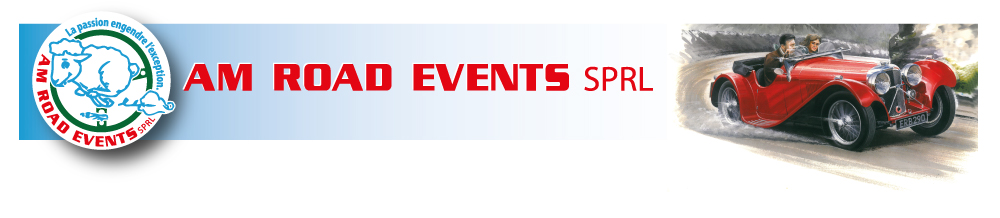 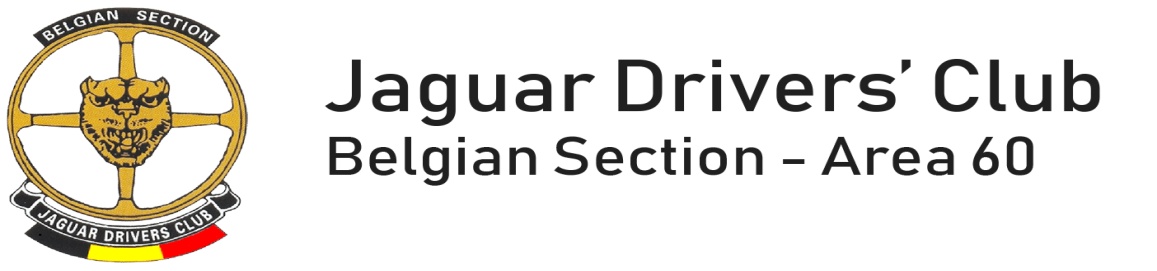 RALLYE de BRETAGNE01 – 02 – 03 – 04 & 05 Septembre 2019INVITATION AUX PARTICIPANTS La sprl AM Road Events organise pour, entre autre, les membres du Belgian Jaguar Drivers’ Club le rallye international en BRETAGNE.Il ne s'agit pas d'un rallye de régularité mais bien d'une balade touristique pour véhicules anciens et modernes JAGUAR/DAIMLER. Cela implique que votre voiture doit être parfaitement en ordre tant du point de vue technique, Police, qu'administratif et assurance. Chaque participant doit respecter le code de la route Français. Tout défaut ou manquement aux précisions reprises ci-dessus engage personnellement le participant tout en dégageant totalement les organisateurs du  AM ROAD EVENTS sprl ainsi que du Belgian Jaguar Drivers’ Club.Nous vous conseillons d'emporter dans vos bagages la carte routière de France mais ainsi la carte routière  MICHELIN N° 308 Morbihan et 319 Loire Atlantique.LES GRANDS CLASSIQUES : ROUTES BALNEAIRES - SPECIALITES CULINAIRES  -  MUSIQUE CELTE -  CONCOURS D’ELEGANCE -                                    PROGRAMME DES 5 JOURNEES ET INFORMATIONS.1°dimanche 01/09/2019  Vous êtes attendus et accueillis l’Hôtel BARRIERE L’Hermitage de LA BAULE pour prendre votre road book, instructions et chambres à partir de 16h00.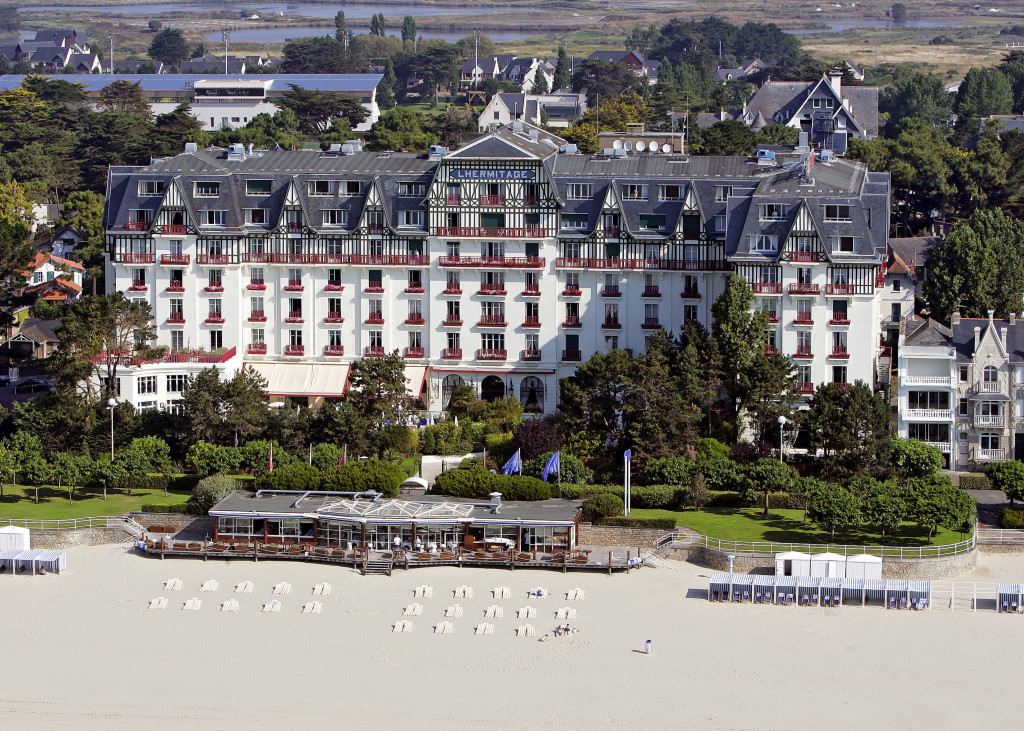 Hôtel de renommée - 5 étoiles***** et de grand luxe avec SPA
5 Esplanade Lucien Barrière – 44504 LA BAULE ESCOUFLAC
https://www.hotelsbarriere.com/fr/la-baule/l-hermitage.htmlConsultez sans modération la présentation de l’Hermitage – La Baule . https://www.youtube.com/watch?v=x-Xxqw8ak4Ehttps://www.youtube.com/watch?v=x4CvqEbHsUMVous recevrez :une farde dans laquelle se trouve :	- les instructions aux participants.             - les road book des 3 journées.             - divers.
                  b) une plaque rallye en PVC.Parking réservé à l’hôtel l’Hermitage durant tout le séjour.
Places de parking attribuées selon l’âge du véhiculeApéritif d’accueil et cocktail à 18h00 précises.Souper à l’hôtel  -  Restaurant l’Hermitage Repas en demi-pension - 4 servicesVins ½ bouteille par personne et eaux/café compris2° lundi  02/09/2019 :  Le Golf du Morbihan : 199 kmPetit déjeuner copieux (fromage, charcuterie, pain, œufs, yaourts, cake, fruits, café, thé…)
Balade le matin via les routes du litoral vers Vannes   – 105  kmParking réservé – Ville de Vannes 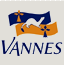 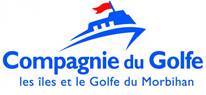 www.compagnie-du-golfe.frEmbarquement à Vannes sur une Vedette Compagnie du Golfe affrétée uniquement pour notre groupe vers 11h45Navigation durant 1h30 dans le Golf du Morbihan 
Consultez : https://www.youtube.com/watch?v=Uckaoa18sFcArrêt sur l’Iles Aux Moins vers 13h00
Restaurant Le San Francisco Dégustation de crustacés  – dessert et café.
Boissons non comprises.http://lesanfrancisco.com/fr/restaurant-ile-aux-moines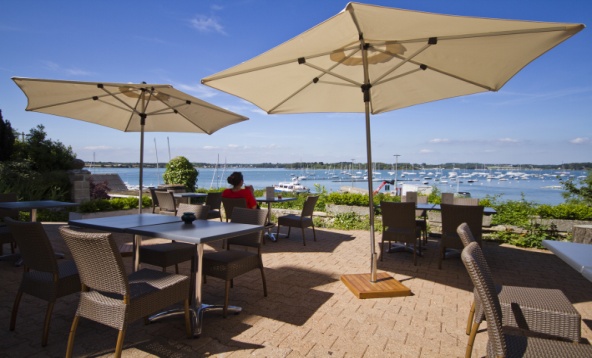 Retour à Vannes vers 15h30Balade dans l’intérieur du pays du Morbihan : 95 kmVisite du Marais Salant – Le Mulon de Pen Bron  - Route de Pon Bron – 44350 GUERANDE
 vers 16h15http://www.lemulondepenbron.com/visites-du-marais.htmlhttps://www.youtube.com/watch?v=QVUCiG6H3OU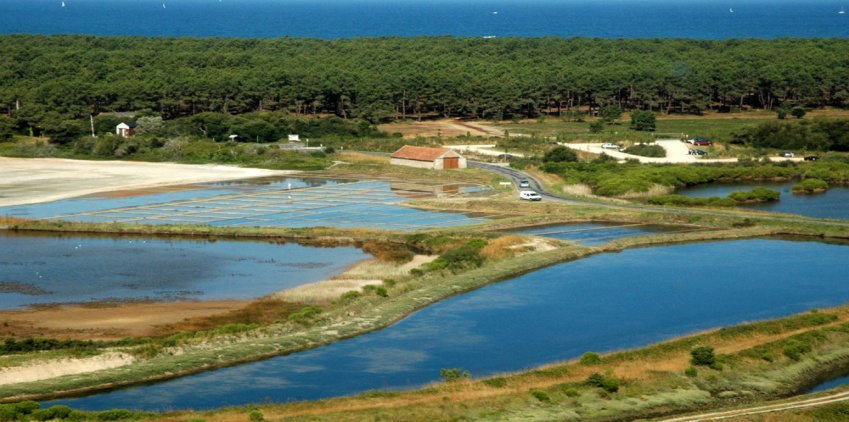 Consultez la présentation du sel de Guérande.https://www.youtube.com/watch?v=oAWMS9nIBrIRetour à l’hôtel  vers 18h00 Souper à l’hôtel  - Restaurant l’HermitageRepas en demi-pension - 4 servicesVins ½ bouteille par personne et eaux/café compris3°mardi  03/09/2019 : Parc Régional de Brière – Concours d’élégance -  50kmPetit déjeunerBalade  du matin dans le Parc Régional de Brière  - 50 kmRetour à La Baule.Concours d’élégance à La Baule organisé en collaboration du  Lions Club de La Baule Pays Guérandais vers 12h00 avec lunch au country Club. Boissons non comprises         Concours d’élégance facultatif – chapeau et robe pour les dames, ainsi que casquette et nœud papillon pour les hommes souhaités/sollicités.   
Orchestre Jazz Quintet  -  durant 2 heures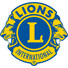 Fin d’après midi libre, pour profiter les infrastructures de l’Hôtel L’Hermitage et de la Baie de La Baule.Souper à l’hôtel  - Restaurant L’Hermitage. Repas en demi-pension - 4 servicesVins ½ bouteille par personne et eaux/café compris4° mercredi  04/09/2019 : Le Pays Breton  – 172 kmPetit déjeuner.Balade du matin dans le Pays Breton – 105 kmArrêt à l’Hortensias du Haut Bois à TaupontVers 12h00 Visite guidée en 2 groupes 
accompagnés de gâteaux breton et café infusion à l’hortensiahttp://www.hortensias.fr/Consultez la présentation 
https://www.youtube.com/watch?v=D4WpDUOXIaA
https://www.youtube.com/watch?v=Kmw5w7AqutQ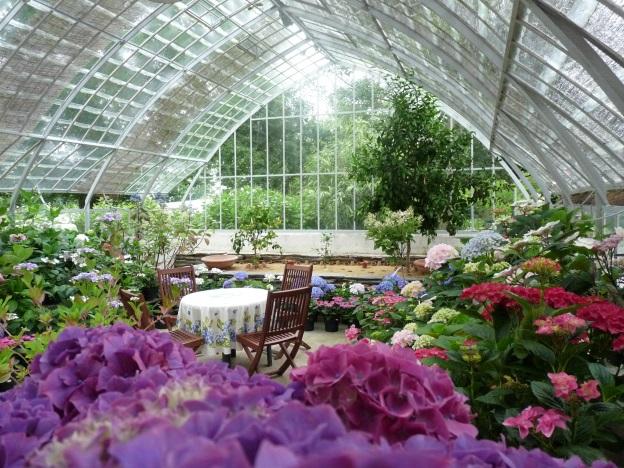 Possibilité de lunch à Poêrmel et le long du Lac au Duc.Retour hôtel vers 16h30Concert musiques Celtes à l’Hôtel L’Hermitage
Concert apéro vers 18h30 suivi d’une prestation après repasBagad de Nantes https://www.bagaddenantes.fr/Consultez la prestationhttps://www.youtube.com/watch?v=vEoitCAYi8ESouper à l’hôtel  - au Restaurant l’HermitageRepas en demi-pension - 4 servicesVins ½ bouteille par personne et eaux/café compris5) jeudi 5/09/2019Petit déjeuner et libération des chambres.Clôture du rallye.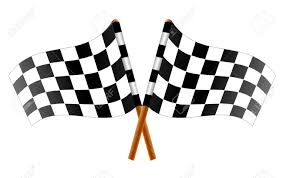  Prix : Il est demandé une somme de 1.780.00 euro par couple pour l'entièreté du séjour. Single :1.215.00
Tout est compris hormis les boissons durant les repas de midi, ainsi que les apéros à l’hôtel ou apéros, lors d’arrêts improvisés.Le prix comprend pour un couple de 2 personnes :4 nuitées en chambre double à l’Hôtel l’Hermitage à La Baule4 petits déjeuners 4 repas en demi-pension – 4 services1 apéritif cocktail d’accueil le 01/09/191 parking réservé à l’Hôtel La Baule durant le séjour1 parking réservé à Vannes1 croisière sur le Golf du Morbihan1 lunch  une assiette de crustacés  – dessert– café)  - Restaurant San Francisco – Iles aux Moines
1 Visite du Marais Salant – Le Mulon de Pen Bron  1 mini concours d’élégance à La Baule 1 lunch à La Baule par le Lions Club de La Baule Pays Guérandais.1 concert  de musiques Celtes – Gabad de Nantes1 concert Jazz quintet1 plaque rallyeTaxe de séjours.Assurance Insolvabilité de l’organisateurAssurance RC organisateur.La possibilité de rouler pour une oeuvre qui finance la recherche contre le cancerUn acompte de 900 euro est demandé (exigé par l’hôtelier Hôtel BARRIERE et les lieux visités) pour toutes réservations, à verser sur le compte IBAN BE32 7320 4953 3002 de la sprl AM Road Events  avant le 01/05/2019 et le solde pour le 01/07/2019 au plus tard.Le participant prendra soin de s’assurer contre une annulation après le 01/07/2019.Le nombre de participants est limité à 50 chambres pour le JDC.Clôture des inscriptions le 15/05/2019.The only difference between men and boys is the price of their toys.Notez que, pour tous renseignements complémentaires avant et pendant le rallye, vous pouvez contacter :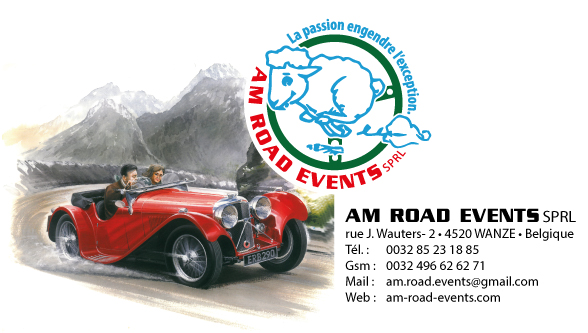 COMMENT S’INSCRIRE ?  L’inscription se compose d’une invitation (ci-dessus) et d’un formulaire d’inscription/contrat de venteRemplissez le formulaire d’inscription/contrat de vente, ci-dessous ou sur le site de AM Road Events + imprimer ou scanner.Envoyez  par mail le formulaire d’inscription/contrat de vente rempli et signé avec abandon de recours contre les organisateurs, à am.road.events@gmail.com ou par la postePayez svp votre acompte de participation 900.00 eur  au compte  BE32 7320 4953 3002 d’ AM Road Events sprl avec la référence :   Rallye de Bretagne JDC.Possibilité pour ceux qui le souhaitent de prolonger le séjour d’une journée spéciale « GOLF »
L’hôtel L’Hermitage dispose d’un super golf et propose au prix de :Tarif en demi-pension (hors boissons) avec golf :
- en chambre individuelle : 324.00 par chambre + 3.00 de taxe de séjour)
- en chambre double ou twin : 424.00 par chambre + 3.00 taxe de séjour.
A régler sur place par les personnes intéressées – merci de prévenir AM road Events pour la réservation.
Formulaire d’inscription/Contrat de venteSeuls les formulaires d’inscriptions signés et renvoyés seront pris en considération RALLYE de BRETAGNE :  01 – 02 -  03– 04 & 05 SEPTEMBRE 2019Nom : ……………………………………………………………..Prénom : ………………………………Membre JDC   section locale : ……………………………………..N° de membre JDC : ………S’inscrit fermement au rallye de Bretagne du 01/09 au 05/09/2019.Véhicule :………………………………………………………..Année : …………Adresse privée : …………………………………………………………………………………………………Tel : …………………..                                     N° GSM : ………………………………. e mail :……………………………Nombre de personnes :                 Nombre de chambres :Coût de l’inscription par chambre sur base de 2 personnes : 1.780.00 eur    Single : 1.215.00 eurForfait RALLYE DE BRETAGNE :   …………….. eur par chambre de 2 personnesDon au Fonds Jacques Goor  :(facultatif) : 10 eur x 2 personnes = 20       www.fondsjacquesgoor.beTotal : …….eurS’engage à verser l’acompte de 900 € au compte AM Road Events  BE32 7320 4953 3002   pour le 15/04/2019 et le solde pour le 01/07/2019.  Communication : rallye de Bretagne JDCS’engage à souscrire obligatoirement une assurance annulation voyage après le 01/07/2019.S'engage à souscrire obligatoirement une assurance « assistance personne(s) »S’engage à souscrire obligatoirement une assurance « assistance véhicule avec rapatriement et véhicule de remplacement.Le participant déclare abandonner tout recours contre le coorganisateur BELGIAN JAGUAR DRIVERS’ CLUB du chef d’inconvénients, dommage matériels et/ou corporels éventuels dont la survenance serait liée à sa participation au rallye de Bretagne organisé par AM Road Events sprl pour, entre autre, les membres du BELGIAN JAGUAR DRIVERS’ CLUB.En outre, il atteste par sa signature de la validité de sa couverture d’assurance et du contrôle technique (pour autant que besoin) de son véhicule.Adresse du secrétariat du rallye AM Road Events sprl :  André-Marie MOUTON  TVA be 0718 871 453
                                                                                         Rue Joseph  Wauters 2
                                                                                         4520     WANZE.  BelgiqueFormulaire signé à renvoyer soit par courrier postal soit par mail : am.road.events@gmail.comDate :	Signature :     	                                         